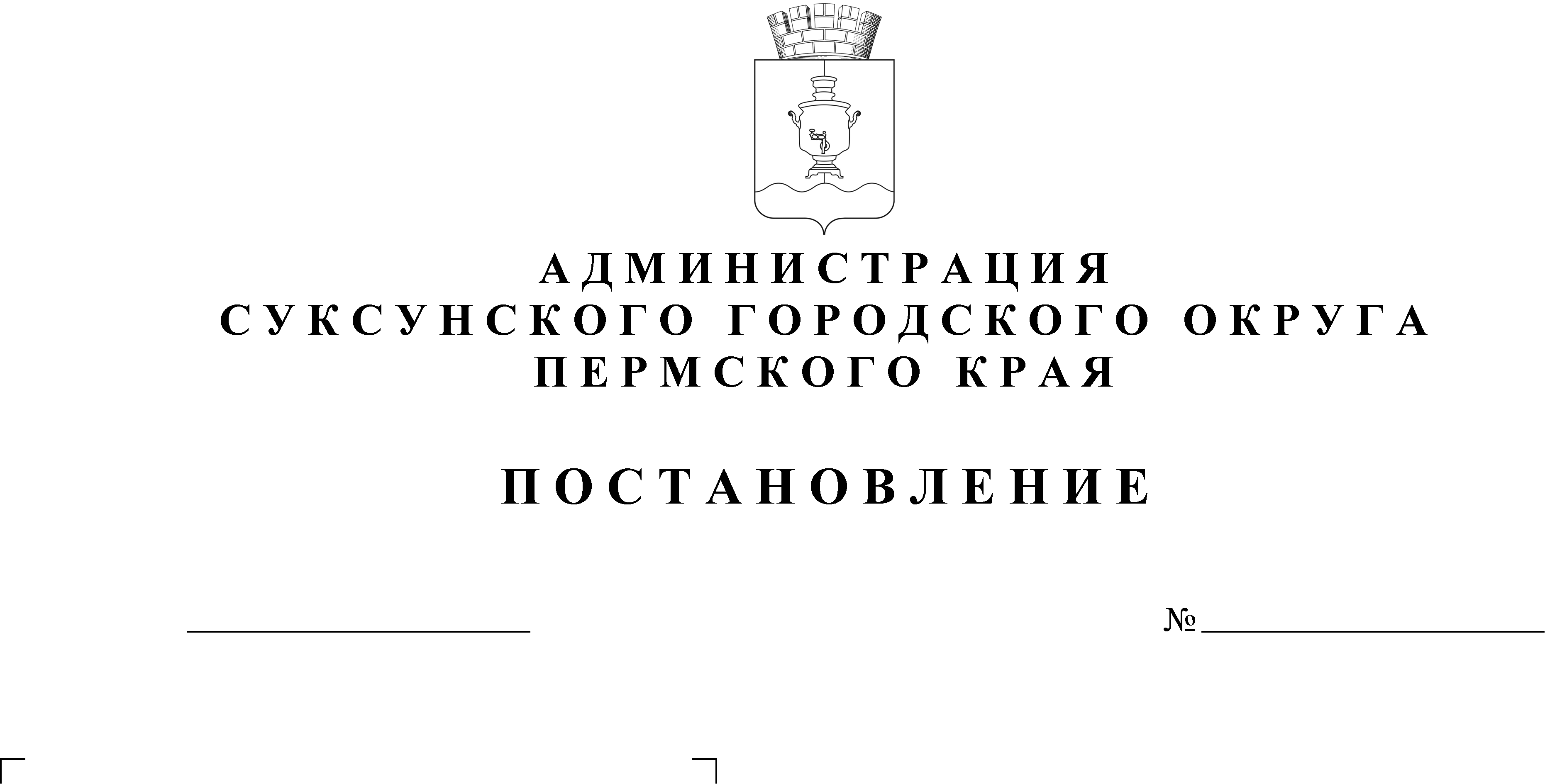 В соответствии с пунктами 2, 3, 4 Порядка принятия решений об условиях приватизации муниципального имущества муниципального образования «Суксунский городской округ Пермского края», утвержденного Решением Думы Суксунского городского округа от 27.08.2020 № 153 «Об утверждении Порядка принятия решений об условиях приватизации муниципального имущества муниципального образования «Суксунский городской округ» Пермского края»,ПОСТАНОВЛЯЮ:1. Утвердить прилагаемые условия приватизации муниципального имущества муниципального образования «Суксунский городской округ Пермского края».2. Разместить настоящее Постановление на официальном сайте торгов, на официальном сайте Суксунского городского округа.3. Контроль за исполнением настоящего Постановления возложить на начальника управления имущественных отношений и градостроительства Администрации Суксунского городского округа Т.И. Кускову.И.о. главы городского округа – главы Администрации Суксунскогогородского округа								       Н.Ф. КоряковУсловия приватизации муниципального имущества муниципального образования «Суксунский городской округ Пермского края»1. Способ приватизации муниципального имущества – продажа муниципального имущества без объявления цены.2. Приватизация муниципального имущества осуществляется в электронной форме на электронной торговой площадке http://utp.sberbank-ast.ru.3. Наименование имущества и его характеристики:УТВЕРЖДЕНЫПостановлением Администрации Суксунского городского округаот 01.02.2024 № 57№ лотаНаименованиеАдресИнформацияо предыдущих торгахпо продаже данного имущества1Одноэтажное бревенчатое здание, назначение: нежилое, площадь 129,7 кв.м59:35:0340101:1294Пермский край, Суксунский район, с. Верх-Суксун, ул. Ленина, д. 46аАукцион (01.12.2023). Продажа посредством публичного предложения (29.01.2024)1Земельный участок, земли населенных пунктов, разрешенное использование: магазины, площадь 566,0 кв.м59:35:0340101:1293Российская Федерация, Пермский край, г.о. Суксунский, с. Верх-Суксун, ул. Ленина, з/у 46аАукцион (01.12.2023). Продажа посредством публичного предложения (29.01.2024)2Здание, назначение: нежилое, площад365,8 кв.м 59:35:0400101:489Российская Федерация, Пермский край, Суксунский р-н, с. Советная, ул. Советинская, двлд. 35аАукцион (01.12.2023). Продажа посредством публичного предложения (29.01.2024)2Земельный участок, земли населенных пунктов, Для ведения личного подсобного хозяйства, площадь 1350,0 кв.м59:35:0400101:71край Пермский, р-н Суксунский, с. Советная, ул. Советинская, дом 35аАукцион (01.12.2023). Продажа посредством публичного предложения (29.01.2024)3Помещение №1, назначение: нежилое, этаж № 1, этаж № 2, площадь 381,7 кв.м59:35:0010276:132Российская Федерация, Пермский край, г.о. Суксунский, рп Суксун, ул Большевистская, зд. 6а, помещ. 2Аукцион (01.12.2023). Продажа посредством публичного предложения (29.01.2024)